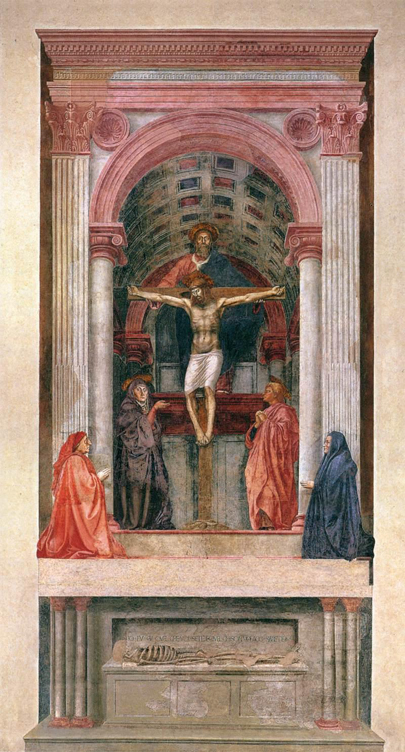 1. Artist: MasaccioTitle: TrinityDate: 1426-1427Location: Santa Maria Novella (Florence)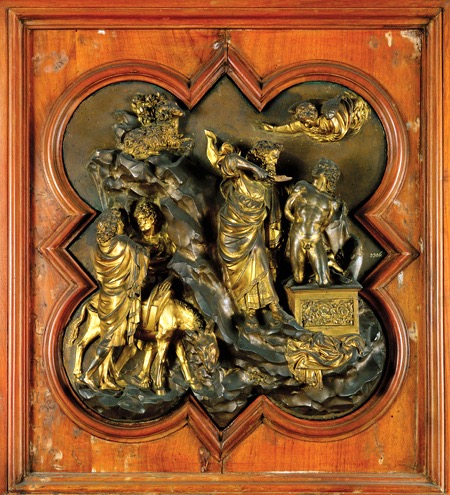 2. Artist: GhibertiTitle: Sacrifice of IsaacDate: 1401-1403Location: Florence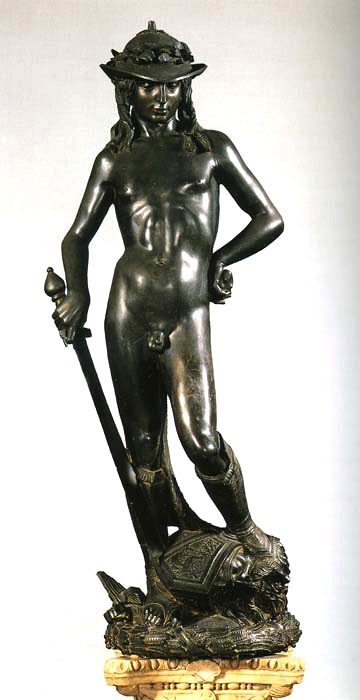 3. Artist: DonatelloTitle: DavidDate: 1446Location: Florence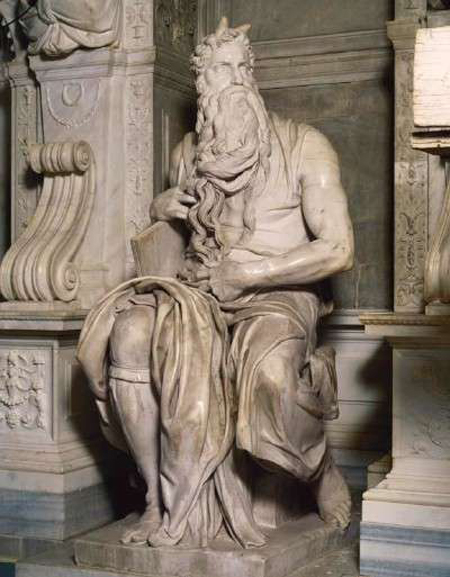 4. Artist: MichelangeloTitle: MosesDate: 1513-1516Location: Rome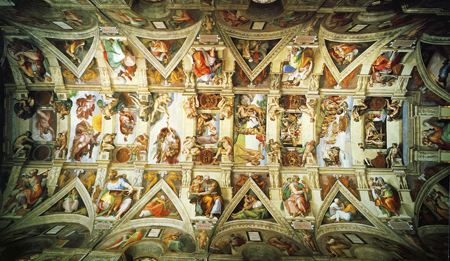 5. Artist: Michelangelo Title: Sistine Chapel CeilingDate: 1508-1512Location: Vatican City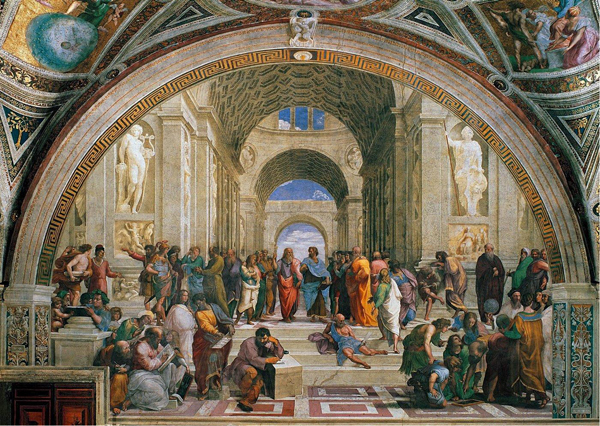 6.          Artist: RaphaelTitle: School of AthensDate: 1509-1511Location: Vatican City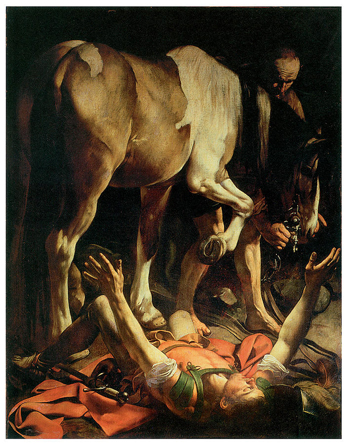 7.          Artist: Caravaggio Title: Conversion of St. PaulDate: 17th CenturyLocation: Rome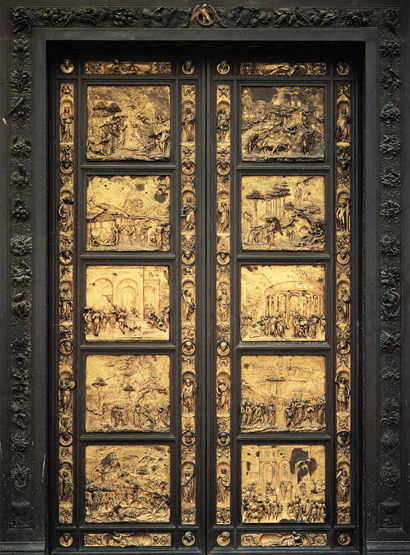 8. 	Artist: GhibertiTitle: Gates of ParadiseDate: 1450Location: Baptistery of San Giovanni (Florence)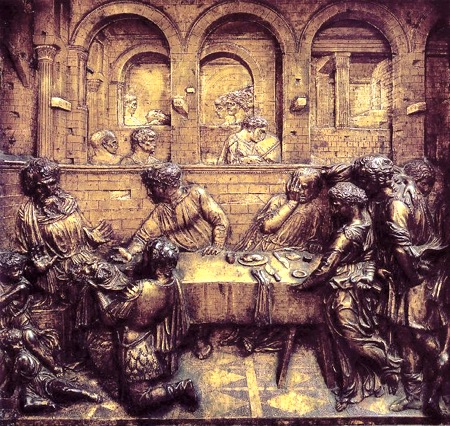 9.          Artist: DonatelloTitle: Feast of HerodDate: 1427Location: Baptistery of San Giovanni (Florence)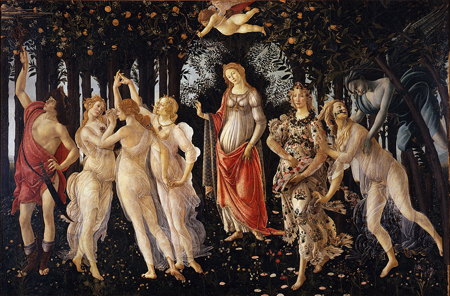 10.      Artist: BotticelliTitle: PrimaveraDate: 1482Location: Florence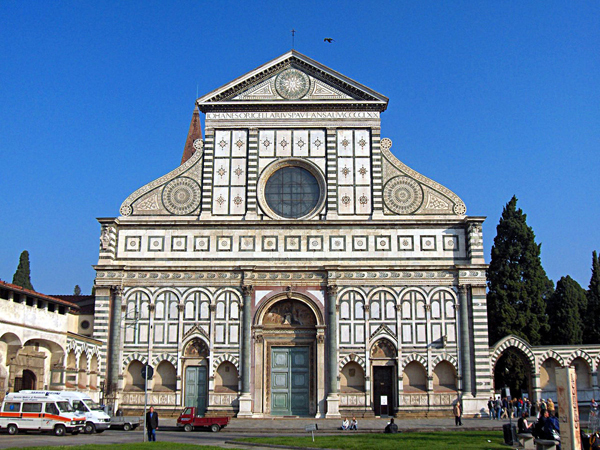 11.      Architect: AlbertiTitle: Façade of Santa Maria NovellaDate: 1456Location: Florence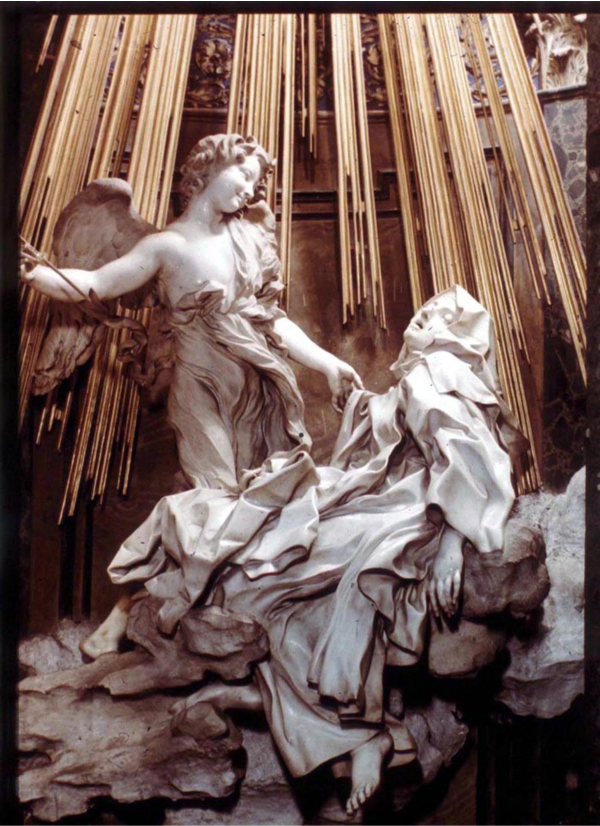 12.      Artist: BerniniTitle: Ecstasy of St. TheresaDate: 1652Location: Rome